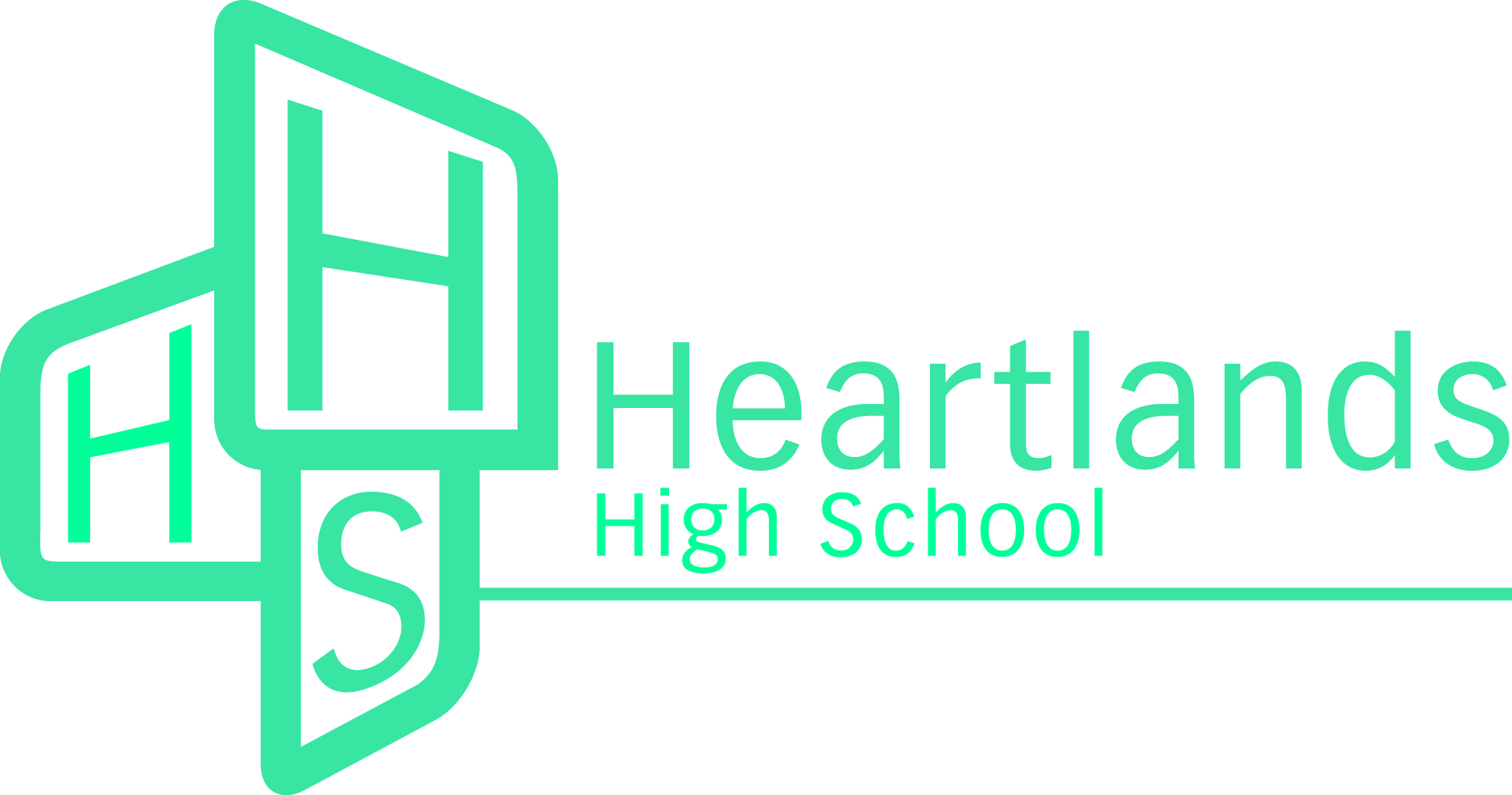 Post Title: 		Tutor of English and Tutor of Maths Post Grade/Salary:	£20 per hour (Hours are flexible and can range from 5-25 per week.)Responsible to:				Head of faculty  Post Tenable:				ASAP Could you be what our students need to flourish in their GCSEs?  Our tutors deliver one to one and small group support, alongside the regular curriculum, to help improve the outcomes of our students.   Working with pupil premium, looked after, SEND and High Prior Attaining pupils the role is varied, fun and rewarding! This is a fantastic opportunity to get vital experience as an English Tutor in an oversubscribed, popular, innovative Teaching School in Haringey.  The School is in the heart of Wood Green close to shops, over ground, underground and bus links. We are seeking a motivated graduate looking for their first role in education.  The Head of school wants to recruit a graduate with a genuine love for their subject and an ambition to begin a rewarding career in teaching.   No experience working within schools or with young people is needed as full training will be given.  We are looking for a committed English graduate or a graduate from a related subject who has earned at least a 2:2 in their degree.  About the Role; you will be working throughout the department. Leading small booster or intervention groups for GCSE or undertaking one to one tuition.  Hours are flexible and can range from 5-25 per week. Please contact Human Resources department on 0208 826 1230 or send an email to HR@heartlands.haringey.sch.uk, if you require any further information.Completed applications forms, with a covering letter addressed to Mrs Elen Roberts, Head of School, should be sent to HR@heartlands.haringey.sch.uk by 10 a.m. on Friday 15th February 2019. Interviews date to be confirmed.Please note that only shortlisted applicants will be contacted by the School.Heartlands High School is committed to safeguarding and promoting the welfare of our students and young people. The successful applicant will therefore be required to complete a DBS check. 
We encourage applications from all sectors of the community to reflect our diverse student population